REQUERIMENTO Nº 1358/2018 Requer informações da Administração Pública Municipal acerca do prédio que hoje esta instalada a Biblioteca no município de Santa Bárbara d´Oeste.Senhor Presidente,Senhores Vereadores, CONSIDERANDO que, diversos munícipes tem procurado este vereador solicitando informações sobre o prédio que se encontra instalada a biblioteca do município.    CONSIDERANDO que a Constituição Federal é expressa no sentido de que cabe ao Legislativo (Congresso, Assembleias Legislativas e Câmaras de Vereadores) a fiscalização contábil, financeira, orçamentária, operacional e patrimonial, de modo que não restam dúvidas sobre a importância da atividade preponderante de fiscalização do Poder Legislativo.CONSIDERANDO por fim que o Poder Legislativo Municipal, através de seus membros legalmente eleitos pela população, tem como uma de suas atribuições fiscalizarem o Poder Executivo Municipal no âmbito de seus atos;REQUEIRO que, nos termos do Art. 10, Inciso X, da Lei Orgânica do município de Santa Bárbara d’Oeste, combinado com o Art. 63, Inciso IX, do mesmo diploma legal, seja oficiado Excelentíssimo Senhor Prefeito Municipal para que encaminhe a esta Casa de Leis as seguintes informações: 1º) Já é sabido que a construção da nova biblioteca não tem qualquer tipo de relação ou interferência com a biblioteca municipal Maria Ap. Almeida Nogueira, diante dessa informação, quando inaugurada a nova biblioteca a Administração Pública Municipal pretende utilizar o local onde hoje esta instalada a biblioteca para outro fim? Sendo a resposta positiva o que será instalado? 2º) Outras informações que julgar pertinentes? Plenário “Dr. Tancredo Neves”, em 26 de outubro de 2018.JESUS VENDEDOR-Vereador / Vice Presidente-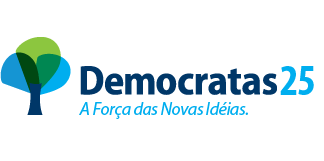 